im ChemieunterrichtSäuremörder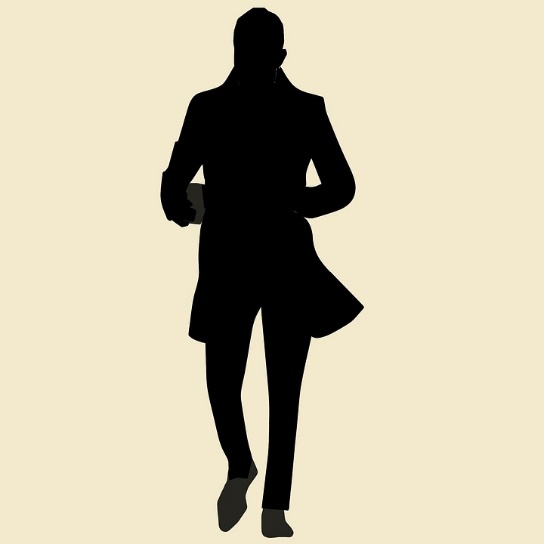 SchattenmannInhaltsverzeichnisA Überblick	2B LernAUFGABE	3C Bezug zum Rahmenlehrplan	18D Anhang	20A ÜberblickDidaktische HinweiseZiel des Mysteries ist die Anwendung von naturwissenschaftlichen Fachbegriffen und Formeln bzw. Rechnungen sowie die vernetzte Darstellung zur Lösung des Mysteries in Form eines Kartennetzes. Das Mystery wird in zwei Schwierigkeitsvarianten zur Verfügung gestellt, die an der unterschiedlichen Farbigkeit der an die Schülerinnen und Schüler ausgegebenen Kärtchen erkennbar sind. Variante: Alle Kärtchen sind einheitlich weiß, wodurch die Schülerinnen und Schüler selbstständig den Lösungsweg zwischen notwendigen Kärtchen und Zusatzkärtchen erkennen müssen. Variante: Die zur Lösung des Mysteries benötigten Kärtchen sind farbig eingefärbt, während die Kärtchen mit Zusatzinformationen weiß sind. Die Schülerinnen und Schüler müssen hierbei nicht zwischen notwendigen und zusätzlichen Informationen unterscheiden. Bei beiden Varianten besteht die Möglichkeit, verschiedenste Zusatzkarten zur Lösung des Mysteries zu verwenden. Außerdem können die Rechenwege vorgegeben sein oder sie müssen selbst von den Schülerinnen und Schüler erarbeitet und auf den Kärtchen notiert werden, wodurch eine weitere Differenzierung ermöglicht wird. Durch die Anzahl der verwendeten Kärtchen und den Verknüpfungsgrad dieser besteht für jede Schülergruppe ein individueller Lösungsweg unterschiedlichen Anspruchsniveaus. B LernaufgabeSäuremord: Leiche im Mauerpark gefunden.Wer war´s?Arbeiter fanden auf der Baustelle ein knapp 1,5 m hohes Fass mit einer Leiche.Sie informierten sofort die Polizei über den verstörenden Fund im Berliner Mauerpark.Die Ermittlungen müssen nun rasch beginnen.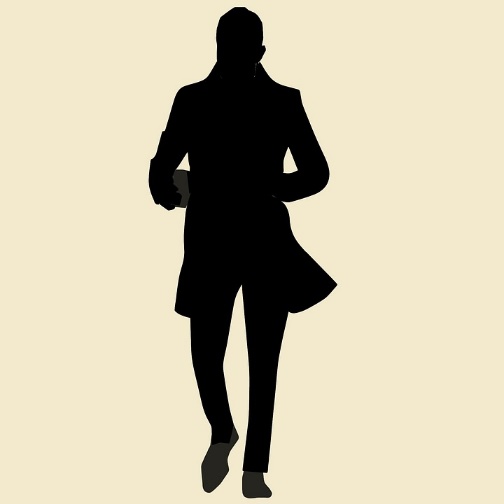 SchattenmannUntersucht den Kriminalfall und findet heraus, wer der Mörder war.Aufgaben: 	 Löst das Mystery mithilfe der Kärtchen. Präsentiert euren Lösungsweg schlüssig. Herangehensweise:Lest euch in eurer Gruppe die einzelnen Kärtchen durch.Klärt Begriffe, die ihr nicht versteht. Sortiert die Kärtchen in Form einer Concept-Map so, dass ihr zu einer Lösung des Mysteries gelangt. Die Nummern auf den Kärtchen geben dabei keine Reihenfolge vor. Integriert in eure Concept-Map möglichst viele Zusatzkärtchen und stellt damit weitere Beziehungen zwischen den einzelnen Informationen her.Klebt eure Lösung auf ein Plakat und bereitet euch auf eine Präsentation eures Ergebnisses vor. 1.VarianteC Bezug zum RahmenlehrplanDas Mystery lässt sich sinnvoll zur Sicherung erworbenen Wissens zu quantitativen Betrachtungen einsetzen. Ziel des Mysteries ist die Anwendung von naturwissenschaftlichen Fachbegriffen und Formeln bzw. Rechnungen sowie die vernetzte Darstellung zur Lösung des Mysteries in Form eines Kartennetzes. Inklusive Aspekte der Lernumgebung:D AnhangMaterial für den Einsatz dieser Lernumgebung BildnachweisUnterrichtsfachChemieJahrgangsstufe/n9Niveaustufe/nD, E, F, GZeitrahmenbis zu einer Doppelstunde (ca. 60 - 90min)ThemaDie Stöchiometrie von SäurenThemenfeld(er) Klare Verhältnisse – Quantitative Betrachtungen (3.7)Säuren und Laugen – echt ätzend (3.8)KontextSäuremörder„Leiche im Mauerpark gefunden. Wer war’s?“Im Berliner Mauerpark wurde ein Fass mit einer ätzenden Flüssigkeit sowie einer Goldkette, Gewebe- und Haarresten gefunden. Erste Ermittlungen der Polizei haben ergeben, dass es sich bei dem organischen Material um menschliche Überreste einer Frau handelt. Doch was ist passiert und wer ist der Mörder? Diese Fragen sollen die Schülerinnen und Schüler im Laufe des Unterrichts beantworten und den Fall damit rekonstruieren.ZusammenfassungDie Schülerinnen und Schüler lernen am Kontext eines mit Hilfe einer Säure begangenen Mordes die Bedeutung der Stöchiometrie kennen. Dabei müssen sie chemische Kenntnisse über die Säuren und die Berechnung der Konzentration von Säuren bei der Neutralisation betrachten und anwenden. Die Lösung des Mysterys wird als Netz (ähnlich einer Concept Map) angeordnet und präsentiert.1Ein 80 kg schwerer Mensch besteht aus ca.:   - 66% Wasser   - 11% Fett,   - 17% Proteinen und   -   5% Mineralstoffe   -   1% KohlenhydrateProteine und Knochen werden von bestimmten Säuren zerstört.Vorhandener Zahnersatz und Gallensteine sowie Implantate aus Edelmetallen werden von Säuren nicht zersetzt.                                                                13Für die Bestimmung der Konzentration der Säurelösung setzten die Ermittler das Verfahren der Titration ein. Hier fand eine Neutralisationsreaktion zwischen alkalischen und sauren Lösungen statt. Welches Volumen an alkalischer Lösung (Lauge) bis zum Erreichen des Neutralpunktes benötigt wird, hängt von der Konzentration der Wasserstoff-Ionen (H+-Ionen) in der sauren Lösung ab.2Im Mauerpark wurde ein knapp 1,5 Meter hohes Fass mit einer ätzenden Flüssigkeit gefunden. In der Flüssigkeit ließ sich Fett nachweisen und man fand eine Goldkette, Gallensteine, Überreste eines Ohres sowie Haare. Die Ermittler stehen vor einem Rätsel.14Die bei der Titration eingesetzte Konzentration der Maßlösung an Natronlauge beträgt c(Natronlauge) = 2,5 .Bis zum Neutralisationspunkt, erkennbar am Farbumschlag des Indikators, wurden 11 ml der Natronlauge verwendet. Das Volumen der eingesetzten sauren Analyselösung umfasste 20 ml.3Steckbrief: Flusssäure (Trivialname)Rationeller Name: FluorwasserstoffsäureSummenformel: HFEigenschaften: 	molare Masse: 20,01 gut löslich in Wassersehr stark ätzend, greift die Haut und Schleimhäute an, löst auch edle Metalle, allerdings nicht Gold und Platinätzt sogar Glas an15Steckbrief: Salzsäure (Trivialname)Rationeller Name: ChlorwasserstoffsäureSummenformel: HClEigenschaften:molare Masse: 36,46 gut löslich in Wasserätzend, löst die meisten unedlen Metalle auf, nicht aber die Edelmetalle wie Gold; kommt in niedriger Konzentration im Magen vor4Das Fass wurde bereits in der Mitte der neunziger Jahre des vergangenen Jahrhunderts am Nordrand des Mauerparks vergraben. Dies konnte durch die Prägenummer des Fasses zurückverfolgt werden. Im Jahr 1995 wurden insgesamt 100 Fässer hergestellt und an drei verschiedene Berliner Chemielabore verkauft.16Die Titration ist ein Verfahren zur Ermittlung der Konzentration c einer unbekannten Lösung. Dazu wird die Maßlösung (hier eine Basenlösung) solange zur Säure gegeben, bis ein Farbumschlag des zugesetzten Indikators eintritt. 5Verdächtige Nr. 3Eva Pullritzer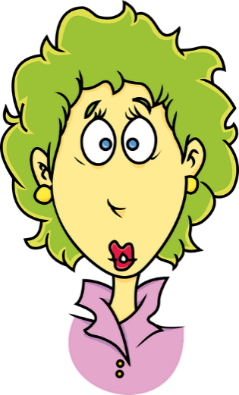 Laborassistentin im Chemielabor 3Seit 13 Jahren leitet sie das Chemielabor.17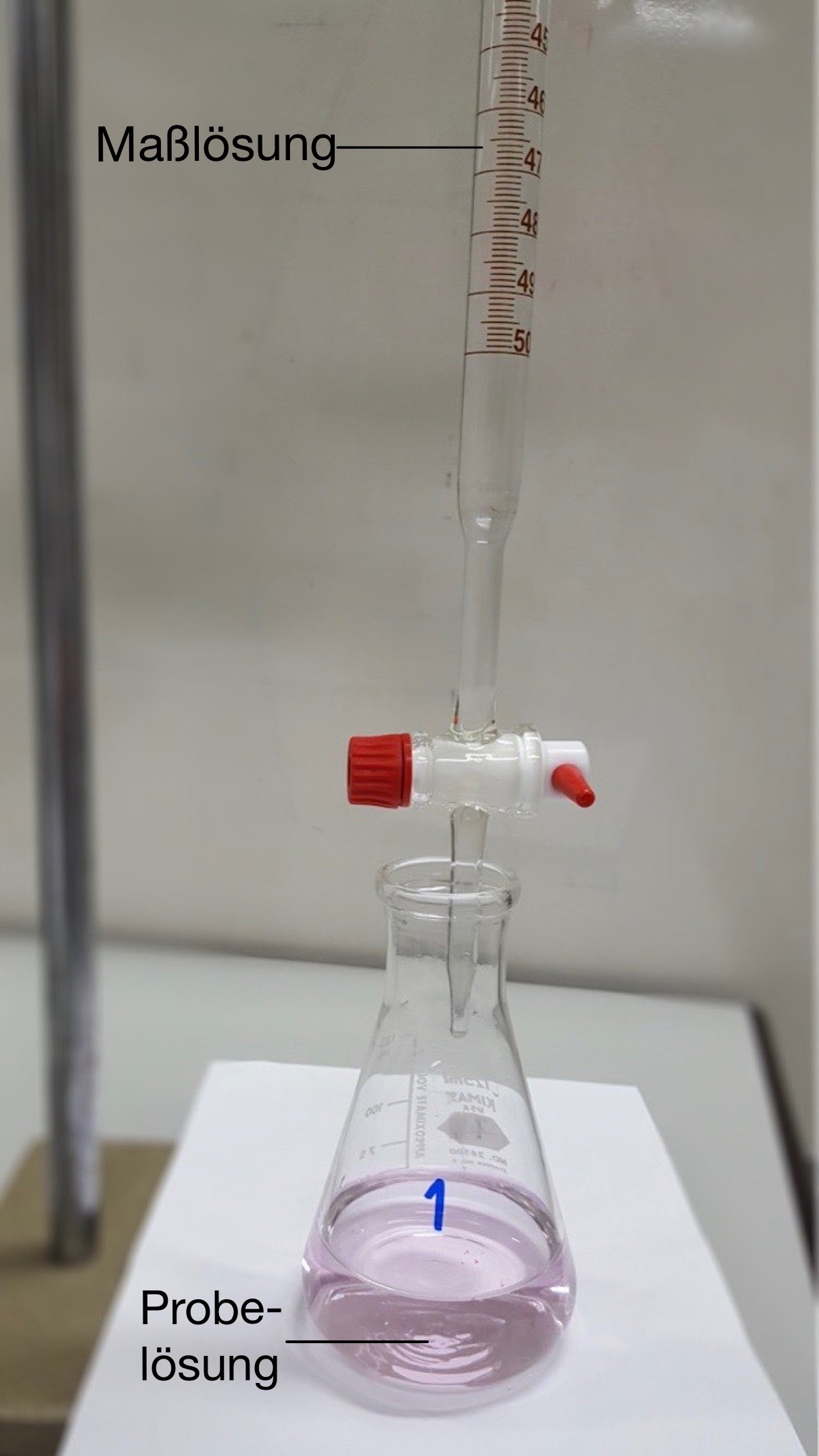          Abb.: Aufbau einer Titration6Der überwiegende Teil unseres Körpers besteht aus Wasser und Eiweißen. Kommen die Eiweiße mit Säuren in Kontakt, werden sie zu gut löslichen Aminosäuren abgebaut.18Ein pH-Indikator ist ein Farbstoff, der durch eine Farbänderung anzeigen kann, ob eine wässrige Lösung sauer oder alkalisch reagiert. Der bei Titrationen in Analyselaboren verwendete krebserzeugende Indikator Phenol-phthalein ist in sauren Lösungen farblos, im basischen Bereich zeigt er sich rosa-violett. Die Farbänderung erfolgt am Äquivalenzpunkt schlagartig. So kann sehr gut das Volumen der verbrauchten Maßlösung bestimmt werden.71 Liter entsprechen 1000 Millilitern.1 l = 1000 ml18Ein pH-Indikator ist ein Farbstoff, der durch eine Farbänderung anzeigen kann, ob eine wässrige Lösung sauer oder alkalisch reagiert. Der bei Titrationen in Analyselaboren verwendete krebserzeugende Indikator Phenol-phthalein ist in sauren Lösungen farblos, im basischen Bereich zeigt er sich rosa-violett. Die Farbänderung erfolgt am Äquivalenzpunkt schlagartig. So kann sehr gut das Volumen der verbrauchten Maßlösung bestimmt werden.8Fett wird von der Säure zu Glycerin und Fettsäuren zersetzt. Die Fettsäuren schwimmen in der Regel oben auf der Flüssigkeit, da sie kaum wasserlöslich und spezifisch leichter als Wasser sind.19Knochen bestehen weitgehend aus Carbonaten und Eiweißen. Die Carbonate reagieren mit einer Säure u. a. zu Kohlenstoffdioxid und Wasser.9In allen drei Chemielaboren werden die Fässer noch heute für die Aufbewahrung von Säuren genutzt, allerdings für unterschiedliche Säuren bzw. mit verschiedenen Konzentrationen.Labor 1:    1,850 ; SalzsäureLabor 2:    1,375 ; FlusssäureLabor 3:    1,225  ; Flusssäure20Berechnung der Säurekonzentration nach einer Titration:(Trage hier deine Rechnung ein.)10Carbonate sind die Salze der Kohlensäure. Zu den Bestandteilen in Knochen gehört unter anderem das Calciumcarbonat. Dieses Salz hat folgende Summenformel:CaCO320Berechnung der Säurekonzentration nach einer Titration:(Trage hier deine Rechnung ein.)11In dem Fass wurde nach ersten Ermittlungen die Leiche einer 26-jährigen Frau aufgelöst. Bei der toten Frau handelt es sich um eine Studentin der Universität Potsdam, die im Landkreis Teltow-Fläming wohnte.21Der Deckel des Fasses war an einer Seite leicht aufgedrückt und die Flüssigkeit war auch außerhalb des Fasses im Boden nachweisbar.12Verdächtiger Nr.2                         Rainer Schmitt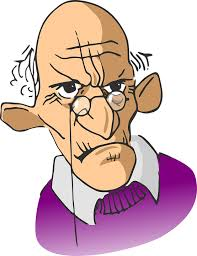 Laborleiter im Chemielabor 2Er ist jetzt im Ruhestand und lebt mit seiner Frau in Berlin Steglitz.22Verdächtiger Nr.1Manuel Müller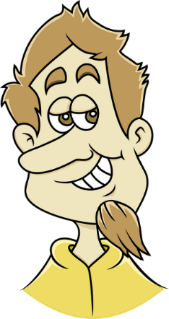 Laborassistent im Chemielabor 1Er ist mittlerweile 51 Jahre alt und arbeitet immer noch als Assistent im gleichen Labor.2.VarianteLösungsweg:c (Maßlösung Lauge) = 2,5  V (Maßlösung Lauge) = 11 ml = 0,011 l V (Analysenlösung Säure) = 20 ml = 0,02 l cSäure = 1,375  Chemielabor 2,Die Berechnungen zeigen:Rainer Schmitt ist die tatverdächtigste Person.Lernvoraus-setzungenthematische Behandlung der Säuren und BasenNeutralisationsreaktionFunktionsweise einer TitrationBerechnung einer unbekannten SäurekonzentrationKompetenzenStandards (Die Schülerinnen und Schüler können ...)Mit Fachwissen umgehenBasiskonzept: Konzept der chemischen Reaktion (2.1.3) stöchiometrische Berechnungen durchführen Reaktionsgleichungen für chemische Reaktionen formulieren und fachsprachlich verbalisierenErkenntnisse gewinnenbeobachten, vergleichen, ordnen (2.2.1) mit geeigneten Kriterien ordnen und vergleichenElemente der Mathematik anwenden (2.2.4) vorgegebene Verfahren der Mathematik beim Umgang mit Gleichungen, chemischen Formeln, Reaktionsgleichungen, Diagrammen und Tabellen anwenden.Kommunizierenüber (Fach-)Sprache nachdenken – Sprachbewusstheit (2.3.4)Fachbegriffe vernetzt darstellendie Bedeutung einzelner Fachbegriffe erläuternBewertenHandlungen reflektieren (2.4.2)Schlussfolgerungen mit Verweis auf Daten oder auf der Grundlage von naturwissenschaftlichen Informationen ziehenBezüge zu den BasiscurriculaSprachbildungTextbausteine für das Beschreiben einer Concept-Map (Lernprodukt) entwickelnMedienbildungNutzen der iMINT-Sprach-App als Unterstützung (digitales Glossar und Sprachhilfe)Bezug zum ThemenfeldChemieSalze – Gegensätze ziehen sich an (3.5)Gemäß den Standards der iMINT-AkademieZugängeDie Lernmaterialien enthalten einen problemorientierten Zugang hinsichtlich einer kriminaltechnischen Lösung eines Mordfalls. Durch eine mögliche Kennzeichnung wichtiger und weniger wichtiger Kärtchen enthalten die Lernmaterialien Zugänge auf verschiedenen Anforderungsniveaus. SpracheSprachlich kann das Mystery jederzeit durch das OER-Format an die Lerngruppe angepasst werden.Das Verständnis, die Anordnung und die Vernetzung der Kärtchen bieten Sprechanlässe für eine gemeinsame, kompetenzorientierte Auseinandersetzung mit den Lerninhalten.AufgabenstellungenDie Lernmaterialien können binnendifferenziert eingesetzt werden. Zum einen erhalten die Schülerinnen und Schüler in Abhängigkeit von ihrem Leistungsniveau unterschiedlich viele Karten. Zudem können die für den Lösungsweg relevanten Karten für schwächere Schülerinnen und Schüler farblich gekennzeichnet werden (siehe Variante 2).MethodenDas Arbeiten mit den Kärtchen fördert das kooperative Lernen, indem die Lernenden gemeinsam an der Suche nach dem Säuremörder arbeiten und sich dabei gegenseitig unterstützen.ExperimenteAufbauend und vertiefend zu diesem Mystery bietet sich ein Schülerexperiment zur Säure-Base-Titration an.ITDie Lernmaterialien werden im OER-Format barrierefrei veröffentlicht.DiagnoseDie Lernmaterialien enthalten Lösungsbögen in Form eines Posters zum Erwartungshorizont.AnzahlName des Materials22Kärtchen in 2 Schwierigkeitsvarianten1Deckblatt mit Aufgabenstellung (Mystery)BildtitelSeiteBildquelleSchattenmann1, 3https://pixabay.com/de/mann-mantel-schatten-schwarz-2537517/man-2537517_1920.jpgCC0 Creative Commons, Freie kommerzielle Nutzung, kein Bildnachweis nötigVerdächtiger Nr.110, 14https://pixabay.com/de/%C3%A4ltere-menschen-runzelig-mann-alte-152866/elderly-152866_1280.pngCC0 Creative Commons, Freie kommerzielle Nutzung, kein Bildnachweis nötigVerdächtiger Nr.210, 14https://pixabay.com/de/karikatur-comic-comic-figuren-mann-1295934/caricature-1295934_1280.pngCC0 Creative Commons, Freie kommerzielle Nutzung, kein Bildnachweis nötigVerdächtiger Nr.38,12https://pixabay.com/de/karikatur-comic-comic-figuren-1295910/caricature-1295910_1280.pngCC0 Creative Commons, Freie kommerzielle Nutzung, kein Bildnachweis nötig Aufbau einer Titration8, 12Adaptiert nachhttps://upload.wikimedia.org/wikipedia/commons/3/3d/Titration.svgThis file is licensed under the Creative Commons Attribution 2.0 Generic license